2.2. reformu un investīciju virziena “Uzņēmumu digitālā transformācija un inovācijas” 2.2.1.4.i. investīcijas “Finanšu instrumenti komersantu digitālās transformācijas veicināšana” projekta iesnieguma veidlapas aizpildīšanas metodika2022Saturs2.2. reformu un investīciju virziena “Uzņēmumu digitālā transformācija un inovācijas” 2.2.1.4.i. investīcijas “Finanšu instrumenti komersantu digitālās transformācijas veicināšana” projekta iesnieguma veidlapas aizpildīšanas metodika	3Atveseļošanas fonda investīciju projekta iesniegums	41.SADAĻA – INVESTĪCIJU PROJEKTA APRAKSTS	61.1.	Investīciju projekta mērķis:	61.2.	Investīciju projekta darbības un sasniedzamie rezultāti (tai skaitā darbības, kuras saistītas ar Horizontālajiem principiem):	61.3.1. Rādītāji	81.3.2. Kopējie Rādītāji	81.4.	Investīciju projekta īstenošanas vieta:	82.SADAĻA – INVESTĪCIJU PROJEKTA ĪSTENOŠANA	92.1. Projekta īstenošanas kapacitāte, t.sk. risku izvērtējums un vadības kapacitāte, projekta īstenošanas, vadības un uzraudzības apraksts	92.2. Investīciju projekta saturiskā saistība ar citiem iesniegtajiem/ īstenotajiem/ īstenošanā esošiem projektiem………………………………………………………………………………...…………….103.SADAĻA – VALSTS ATBALSTA JAUTĀJUMI	114.SADAĻA - APLIECINĀJUMS	12PIELIKUMI	142.2. reformu un investīciju virziena “Uzņēmumu digitālā transformācija un inovācijas” 2.2.1.4.i. investīcijas “Finanšu instrumenti komersantu digitālās transformācijas veicināšana” projekta iesnieguma veidlapas aizpildīšanas metodika Metodika projekta iesnieguma veidlapas aizpildīšanai (turpmāk – metodika) ir sagatavota ievērojot Ministru kabineta 2022.gada 5.jūlija noteikumos Nr.421 “Eiropas Savienības Atveseļošanas un noturības mehānisma plāna 2.2. reformu un investīciju virziena "Uzņēmumu digitālā transformācija un inovācijas" 2.2.1.4.i. investīcijas "Finanšu instrumenti komersantu digitālās transformācijas veicināšanai" īstenošanas noteikumi” projektu iesniegumu atlases īstenošanas noteikumi” (turpmāk – MK noteikumi) projektu iesniegumu atlases nolikumā (turpmāk – atlases nolikums) un projektu iesniegumu vērtēšanas kritēriju piemērošanas metodikā iekļautos skaidrojumus. Projekta iesnieguma sagatavošanai izmanto Kohēzijas politikas fondu vadības informācijas sistēmu 2021.-2027.gadam (turpmāk – KPVIS) https://kpvis.cfla.gov.lv projekta iesnieguma sadaļas. Projekta iesnieguma sadaļu nosaukumus, rādītāju nosaukumus, izmaksu pozīciju nosaukumus nedrīkst mainīt un dzēst.Visas projekta iesnieguma veidlapas sadaļas aizpilda latviešu valodā, datorrakstā. Projekta iesniegumam pievieno visus atlases nolikumā minētos pielikumus latviešu vai angļu valodā, ja nepieciešams, papildu pielikumus, uz kuriem projekta iesniedzējs atsaucas projekta iesniegumā. Papildu informācija par iesniedzamo dokumentu noformēšanu norādīta atlases nolikuma III. sadaļā “Projektu iesniegumu noformēšanas un iesniegšanas kārtība”.Aizpildot projekta iesniegumu, jānodrošina projekta iesnieguma veidlapā sniegtās informācijas saskaņotība starp visām projekta iesnieguma veidlapas sadaļām, kurās tā minēta vai uz kuru atsaucas.Metodika ir veidota atbilstoši projekta iesnieguma veidlapas sadaļām, skaidrojot, kāda informācija projekta iesniedzējam jānorāda attiecīgajās projekta iesnieguma veidlapas sadaļās, punktos un pielikumos. Visi projekta iesnieguma veidlapas aizpildīšanas ieteikumi un paskaidrojumi un atsauces uz normatīvajiem aktiem ir noformēti  slīprakstā un “zilā krāsā”.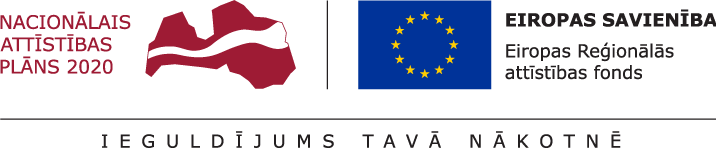 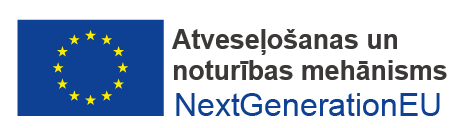 *Aizpilda CFLA* Jānorāda faktiskā projekta īstenošanas vietas adrese, ja īstenošanas vietas ir plānotas vairākas, iekļaujot papildus tabulu/asInvestīciju projekta iesniedzējs sniedz informāciju par saistītajiem investīciju projektiem, ja tādi ir (norāda to informāciju, kas pieejama projekta iesnieguma aizpildīšanas brīdī), norādot informāciju par citiem 2014.-2020.gada un 2021.-2027.gada plānošanas perioda specifisko atbalsta mērķa projektiem, finanšu instrumentiem un atbalsta programmām, ar kuriem saskata papildināmību/demarkāciju.Piemēram: SAM  1.1.1.1. pasākums “Praktiskas ievirzes pētījumi”;SAM 1.1.1.2. pasākums “Pēcdoktorantūras pētniecības atbalsts”;SAM 1.1.1.3. pasākums “Inovācijas  granti studentiem”;SAM 1.1.1.4.pasākums “P&A infrastruktūras attīstīšana Viedās specializācijas jomās un zinātnisko institūciju institucionālās kapacitātes stiprināšana”SAM 1.1.1.5.pasākuma “Atbalsts starptautiskās sadarbības projektiem pētniecībā un inovācijās” otrā projektu iesniegumu atlases kārta;SAM 1.2.1.1.pasākums “Atbalsts jaunu produktu un tehnoloģiju izstrādei kompetences centru ietvaros”;SAM 1.2.1.2. pasākums " Atbalsts tehnoloģiju pārneses sistēmas pilnveidošanai”;SAM 1.2.1.4. pasākums "Atbalsts jaunu produktu ieviešanai ražošanā", SAM 3.2.1.2.pasākums “Starptautiskās konkurētspējas veicināšana”;Eiropas Savienības Pētniecības un inovācijas programma “Apvārsnis 2020”, jo īpaši papildinātība ar izcilības izplatīšanas un dalības paplašināšanas aktivitātēm (mērķsadarbības, tīklošanās un sadraudzības pasākumi, u.tml.);Baltic Bonus programma;Eiropas Ekonomikas zonas un Norvēģijas finanšu instrumenta programmasdivpusējās un trīspusējās zinātniskās sadarbības atbalsta fonda programmas;2007.-2013.gada plānošanas periodā īstenotie projekti;u.c. atbalsta pasākumi un programmas.Norāda arī plānotos projekta iesniegumus, ar kuriem ir vai varētu būt papildinātība/demarkācija. Šajā gadījumā kolonnā “Papildinātības/demarkācijas apraksts” t.sk. norāda piezīmi, ka tas ir plānots projekta iesniegums.Es, apakšā parakstījies (-usies), __________________________,vārds, uzvārds				Projekta iesniedzēja ___________________________________,               projekta iesniedzēja nosaukums				atbildīgā amatpersona, _________________________________,              amata nosaukumsapliecinu, ka investīciju projekta iesnieguma iesniegšanas brīdī,projekta iesniedzējs neatbilst nevienam no Atveseļošanas fonda investīcijas Ministru kabineta noteikumos minētajiem projektu iesniedzēju izslēgšanas nosacījumiem, ja attiecināms;projekta iesniedzēja rīcībā ir pietiekami un stabili finanšu resursi (nav attiecināms uz valsts budžeta iestādēm);projekta iesniegumā un tā pielikumos sniegtās ziņas atbilst patiesībai un projekta īstenošanai pieprasītais Atveseļošanas fonda finansējums tiks izmantots saskaņā ar projekta iesniegumā noteikto;nav zināmu iemeslu, kādēļ šis projekts nevarētu tikt īstenots vai varētu tikt aizkavēta tā īstenošana, un apstiprinu, ka projektā noteiktās saistības iespējams veikt normatīvajos aktos par attiecīgās Atveseļošanas fonda reformas vai investīcijas īstenošanu noteiktajos termiņos;un projekta īstenošanā tiks ievērots vienlīdzīgu iespēju un nediskriminācijas princips, tostarp, veicināta vienlīdzīga attieksme un iespējas sievietēm un vīriešiem visās jomās, tostarp attiecībā uz pieeju darba tirgum, nodarbinātību un karjeras attīstību, kā arī izskausta jebkāda diskriminācija rases vai etniskās izcelsmes, reliģijas vai pārliecības, invaliditātes, vecuma vai seksuālās orientācijas dēļ.un projekta īstenošanas laikā projektā plānotās darbības netiek finansētas, vai līdzfinansētas no citiem Valsts, pašvaldības vai ārvalstu finanšu atbalsta instrumentiem, kas nav norādīts projekta iesnieguma veidlapā;un projekta īstenošanas laikā, projekta ietvaros netiks veiktas darbības, kuras uzskatāmas par krāpšanu, korupciju un interešu konfliktu;Apzinos, ka projektu var neapstiprināt finansēšanai no Atveseļošanas fonda, ja projekta iesniegums, ieskaitot šo sadaļu, nav pilnībā un kvalitatīvi aizpildīts, kā arī, ja normatīvajos aktos par attiecīgā Atveseļošanas fonda īstenošanu plānotais Atveseļošanas fonda finansējums (kārtējam gadam/plānošanas periodam) projekta apstiprināšanas brīdī ir izlietots.Apzinos, ka nepatiesas apliecinājumā sniegtās informācijas gadījumā administratīva rakstura sankcijas var tikt uzsāktas gan pret mani, gan arī pret minēto juridisko personu – projekta iesniedzēju.Apzinos, ka projekta izmaksu pieauguma gadījumā projekta iesniedzējs sedz visas izmaksas, kas var rasties izmaksu svārstību rezultātā.Apliecinu, ka esmu iepazinies (-usies), ar attiecīgā Atveseļošanas fonda reformas vai investīcijas nosacījumiem un ja attiecināms atlases nolikumā noteiktajām prasībām.Piekrītu projekta iesniegumā norādīto datu apstrādei Kohēzijas politikas fondu vadības informācijas sistēmā un to nodošanai citām valsts informācijas sistēmām.Apliecinu, ka projekta iesniegumam pievienotās kopijas atbilst manā rīcībā esošiem dokumentu oriģināliem, projekta iesnieguma kopijas, ja attiecināms un elektroniskā versija atbilst iesniegtā projekta iesnieguma oriģinālam.Apzinos, ka projekts būs jāīsteno saskaņā ar projekta iesniegumā paredzētajām darbībām un rezultāti uzturēti atbilstoši projekta iesniegumā minētajam.. Paraksts*: Datums: dd/mm/gggg* gadījumā, ja projekta iesnieguma veidlapa tiek iesniegta Kohēzijas politikas fondu vadības informācijas sistēmā vai ar e-parakstu, paraksta sadaļa nav aizpildāmaProjekta iesniegumu paraksta projekta iesniedzēja atbildīgā amatpersona, kurai iestādē ir noteiktas paraksttiesības.Ja projekta iesniegumu paraksta cita persona, tad projekta iesniegumam pievieno projekta iesniedzēja atbildīgās amatpersonas parakstītu pilnvarojumu (pilnvara, rīkojums, u.c. iekšējais normatīvais dokuments), kas apliecina attiecīgās personas tiesības parakstīt un iesniegt projekta iesniegumu pretendēšanai uz Eiropas Reģionālā attīstības fonda finansējumu.Apliecinājumā norādītajam projekta iesniedzējam jāatbilst projekta iesnieguma titullapā norādītajam projekta iesniedzējam. Atbildīgās iestādes vadītājs,valsts sekretāra vietnieks                                                           		          Raimonds LapiņšŠIS DOKUMENTS IR ELEKTRONISKI PARAKSTĪTS AR DROŠU ELEKTRONISKO PARAKSTU UN SATUR LAIKA ZĪMOGUSignija Zandere signija.zandere@em.gov.lvPIELIKUMI1.pielikums  projekta iesniegumamProjekta “Finansēšanas plānā” (1.pielikums) norāda projektā plānoto izmaksu sadalījumu.Finansēšanas plānā:visas attiecināmās izmaksas pa gadiem plāno aritmētiski precīzi (gan horizontāli, gan vertikāli viena gada ietvaros) ar diviem cipariem aiz komata, summas norādot euro.projekta iesniedzējs aizpilda tabulu, norādot attiecīgās summas  un nodrošina, ka projekta kopējās attiecināmās izmaksas kolonnā “Kopā” atbilst “Projekta budžeta kopsavilkumā” (3.pielikums) ailē “KOPĀ” norādītajām kopējām attiecināmajām izmaksām; ja attiecīgajā gadā kādā ailē nav plānots finansējums, norāda “0,00”.2.pielikums  projekta iesniegumam* Izmaksu pozīcijas norāda saskaņā ar normatīvajā aktā par attiecīgā Eiropas Savienības fonda specifiskā atbalsta mērķa īstenošanu norādītajām attiecināmo izmaksu pozīcijām** Nomas gadījumā mērvienību norāda ar laika parametru (/gadā vai /mēnesī).“Investīciju projekta budžeta kopsavilkumā” (2.pielikums) izmaksu pozīcijas atbilst MK noteikumos par pasākuma īstenošanu 8. punktā noteiktajam.Projekta iesniedzējs, aizpildot “Investīciju projekta budžeta kopsavilkumu” (2.pielikums), izmaksas norāda tā, lai ir saprotams, kā projekta iesniedzējs ir nonācis līdz gala summai katrā izdevumu pozīcijā. Ja nepieciešams, tad nodefinētajām pozīcijām un apakšpozīcijām var izveidot papildu apakšlīmeņus (pieļaujams definēt vēl trīs zemāka līmeņa izmaksu apakšpozīcijas), kā arī projekta iesniegumam var pievienot papildu pielikumu, kurā skaidro projekta budžeta kopsavilkumā iekļautā izmaksu apjoma veidošanos. Projekta budžeta pozīcijā Nr. 3. “Pārējās projekta īstenošanas izmaksas” norāda visas izmaksas, Plānojot investīciju projekta budžetu, jāievēro, ka:projektā var iekļaut tikai tādas izmaksas, kas ir nepieciešamas projekta īstenošanai un to nepieciešamība izriet no projekta iesnieguma 1.2.punktā norādītajām projekta darbībām un jāveicina projekta iesnieguma 1.3.punktā norādīto rādītāju sasniegšana projektā paredzētajā īstenošanas termiņā;informāciju, kas pamato projekta budžetā iekļauto izmaksu nepieciešamību un lietderību atspoguļo projekta iesnieguma 1.2.punkta attiecīgās darbības vai apakšdarbības aprakstā, savukārt informāciju, kas pamato projekta budžeta pozīcijās iekļauto izmaksu apjomu un atbilstību var norādīt papildu pievienotā pielikumā;Projekta iesniedzēja pienākums ir pārliecināties par visu projektā veikto aprēķinu pareizību.Atveseļošanas fonda investīciju projekta iesniegumsInvestīcijas projekta nosaukums:Norāda projekta nosaukumu. Nosaukums nedrīkst pārsniegt vienu teikumu. Tam kodolīgi jāatspoguļo projekta mērķis.Norāda projekta nosaukumu. Nosaukums nedrīkst pārsniegt vienu teikumu. Tam kodolīgi jāatspoguļo projekta mērķis.Norāda projekta nosaukumu. Nosaukums nedrīkst pārsniegt vienu teikumu. Tam kodolīgi jāatspoguļo projekta mērķis.Reformas/investīcijas/investīcijas pasākuma numurs un nosaukums:2.2.1.4.i. investīcija “Finanšu instrumenti komersantu digitālās transformācijas veicināšanai”2.2.1.4.i. investīcija “Finanšu instrumenti komersantu digitālās transformācijas veicināšanai”2.2.1.4.i. investīcija “Finanšu instrumenti komersantu digitālās transformācijas veicināšanai”Investīciju projekta iesniedzējs/ Finansējuma saņēmējs/ Investīciju projekta īstenotājs:Norāda projekta iesniedzēja juridisko nosaukumu, neizmantojot tā saīsinājumus.Norāda projekta iesniedzēja juridisko nosaukumu, neizmantojot tā saīsinājumus.Norāda projekta iesniedzēja juridisko nosaukumu, neizmantojot tā saīsinājumus.Reģistrācijas numurs/ Nodokļu maksātāja reģistrācijas numurs: Norāda nodokļu maksātāja reģistrācijas numuru.Norāda nodokļu maksātāja reģistrācijas numuru.Norāda nodokļu maksātāja reģistrācijas numuru.Investīciju projekta iesniedzēja veidsNorāda atbilstošo projekta iesniedzēja veidu.Piemēram, Atvasināta publiska persona, Sabiedrība ar ierobežotu atbildību, Akciju sabiedrība, Valsts akciju sabiedrība, Valsts sabiedrība ar ierobežotu atbildību, tiešās pārvaldes iestāde u.tml.Norāda atbilstošo projekta iesniedzēja veidu.Piemēram, Atvasināta publiska persona, Sabiedrība ar ierobežotu atbildību, Akciju sabiedrība, Valsts akciju sabiedrība, Valsts sabiedrība ar ierobežotu atbildību, tiešās pārvaldes iestāde u.tml.Norāda atbilstošo projekta iesniedzēja veidu.Piemēram, Atvasināta publiska persona, Sabiedrība ar ierobežotu atbildību, Akciju sabiedrība, Valsts akciju sabiedrība, Valsts sabiedrība ar ierobežotu atbildību, tiešās pārvaldes iestāde u.tml.Projekta iesniedzēja tips (saskaņā ar regulas 651/2014 1.pielikumu):Izvēlas atbilstošo iesniedzēja veidu no klasifikatora:N/A – ar saimniecisko darbību nesaistīta projekta gadījumā, ja uz projekta iesniedzēju neattiecas regulas 651/2014 1.pielikuma nosacījumiMVU - Mikrouzņēmums, mazo un vidējo uzņēmumu kategorijā ietilpst uzņēmumi, kam ir mazāk nekā 250 darbinieku un kuru gada apgrozījums nepārsniedz EUR 50 miljonus un/vai gada bilances kopsumma nepārsniedz EUR 43 miljonus. Mazs uzņēmums, kurā ir nodarbināti mazāk nekā 50 darbinieki un kura gada apgrozījums un/vai gada bilances kopsumma nepārsniedz EUR 10 miljonus. Mikrouzņēmums, kurā ir nodarbināti mazāk nekā 10 darbinieki un kura gada apgrozījums un/vai gada bilances kopsumma nepārsniedz EUR 2 miljonus.Lielais uzņēmums – uzņēmumi, kam ir 250 vai vairāk darbinieku un kuru gada apgrozījums pārsniedz EUR 50 miljonus un/vai gada bilances kopsumma pārsniedzEUR 43 miljonus. Nosakot vai uzņēmums ir uzskatāms par lielo uzņēmumu, ņem vērā visas regulas NR. 651/2014 1.pielikuma prasības.Izvēlas atbilstošo iesniedzēja veidu no klasifikatora:N/A – ar saimniecisko darbību nesaistīta projekta gadījumā, ja uz projekta iesniedzēju neattiecas regulas 651/2014 1.pielikuma nosacījumiMVU - Mikrouzņēmums, mazo un vidējo uzņēmumu kategorijā ietilpst uzņēmumi, kam ir mazāk nekā 250 darbinieku un kuru gada apgrozījums nepārsniedz EUR 50 miljonus un/vai gada bilances kopsumma nepārsniedz EUR 43 miljonus. Mazs uzņēmums, kurā ir nodarbināti mazāk nekā 50 darbinieki un kura gada apgrozījums un/vai gada bilances kopsumma nepārsniedz EUR 10 miljonus. Mikrouzņēmums, kurā ir nodarbināti mazāk nekā 10 darbinieki un kura gada apgrozījums un/vai gada bilances kopsumma nepārsniedz EUR 2 miljonus.Lielais uzņēmums – uzņēmumi, kam ir 250 vai vairāk darbinieku un kuru gada apgrozījums pārsniedz EUR 50 miljonus un/vai gada bilances kopsumma pārsniedzEUR 43 miljonus. Nosakot vai uzņēmums ir uzskatāms par lielo uzņēmumu, ņem vērā visas regulas NR. 651/2014 1.pielikuma prasības.Izvēlas atbilstošo iesniedzēja veidu no klasifikatora:N/A – ar saimniecisko darbību nesaistīta projekta gadījumā, ja uz projekta iesniedzēju neattiecas regulas 651/2014 1.pielikuma nosacījumiMVU - Mikrouzņēmums, mazo un vidējo uzņēmumu kategorijā ietilpst uzņēmumi, kam ir mazāk nekā 250 darbinieku un kuru gada apgrozījums nepārsniedz EUR 50 miljonus un/vai gada bilances kopsumma nepārsniedz EUR 43 miljonus. Mazs uzņēmums, kurā ir nodarbināti mazāk nekā 50 darbinieki un kura gada apgrozījums un/vai gada bilances kopsumma nepārsniedz EUR 10 miljonus. Mikrouzņēmums, kurā ir nodarbināti mazāk nekā 10 darbinieki un kura gada apgrozījums un/vai gada bilances kopsumma nepārsniedz EUR 2 miljonus.Lielais uzņēmums – uzņēmumi, kam ir 250 vai vairāk darbinieku un kuru gada apgrozījums pārsniedz EUR 50 miljonus un/vai gada bilances kopsumma pārsniedzEUR 43 miljonus. Nosakot vai uzņēmums ir uzskatāms par lielo uzņēmumu, ņem vērā visas regulas NR. 651/2014 1.pielikuma prasības.Valsts budžeta finansēta institūcijaJa projekta iesniedzējs saņem projekta finansējumu no valsts budžeta līdzekļiem, tad norāda “Jā”, ja nesaņem finansējumu no valsts budžeta līdzekļiem, tad norāda “Nē”.Ja projekta iesniedzējs saņem projekta finansējumu no valsts budžeta līdzekļiem, tad norāda “Jā”, ja nesaņem finansējumu no valsts budžeta līdzekļiem, tad norāda “Nē”.Ja projekta iesniedzējs saņem projekta finansējumu no valsts budžeta līdzekļiem, tad norāda “Jā”, ja nesaņem finansējumu no valsts budžeta līdzekļiem, tad norāda “Nē”.Finansējuma saņēmēja /Investīciju projekta īstenotāja klasifikācija atbilstoši Vispārējās ekonomiskās darbības klasifikācijai NACE:NACE kodsEkonomiskās darbības nosaukumsEkonomiskās darbības nosaukumsFinansējuma saņēmēja /Investīciju projekta īstenotāja klasifikācija atbilstoši Vispārējās ekonomiskās darbības klasifikācijai NACE:Norāda projekta NACE 2.redakcijas klasi- četru ciparu koduNorāda precīzu projekta iesniedzēja ekonomiskās darbības nosaukumu, atbilstoši norādītajam NACE 2.redakcijas kodam.Projekta iesniedzējs izvēlas savai pamatdarbībai atbilstošo ekonomiskas darbības nosaukumu, ja uz projekta iesniedzēju attiecas vairāki darbības veidi,  tad veidlapā norāda  galveno pamatdarbību (arī tad, ja tā ir atšķirīga no projekta  tēmas), jo šī  informācija tiek izmantota statistikas vajadzībām.NACE 2. redakcijas klasifikators pieejams LR Centrālās statistikas pārvaldes tīmekļa vietnē:  http://www.csb.gov.lv/node/29900/listNorāda precīzu projekta iesniedzēja ekonomiskās darbības nosaukumu, atbilstoši norādītajam NACE 2.redakcijas kodam.Projekta iesniedzējs izvēlas savai pamatdarbībai atbilstošo ekonomiskas darbības nosaukumu, ja uz projekta iesniedzēju attiecas vairāki darbības veidi,  tad veidlapā norāda  galveno pamatdarbību (arī tad, ja tā ir atšķirīga no projekta  tēmas), jo šī  informācija tiek izmantota statistikas vajadzībām.NACE 2. redakcijas klasifikators pieejams LR Centrālās statistikas pārvaldes tīmekļa vietnē:  http://www.csb.gov.lv/node/29900/listJuridiskā adrese:Norāda precīzu projekta iesniedzēja juridisko adresi, ierakstot attiecīgajās ailēs prasīto informāciju.Iela, mājas nosaukums, Nr./dzīvokļa Nr.:Norāda precīzu projekta iesniedzēja juridisko adresi, ierakstot attiecīgajās ailēs prasīto informāciju.Iela, mājas nosaukums, Nr./dzīvokļa Nr.:Norāda precīzu projekta iesniedzēja juridisko adresi, ierakstot attiecīgajās ailēs prasīto informāciju.Iela, mājas nosaukums, Nr./dzīvokļa Nr.:Juridiskā adrese:Republikas pilsētaNovadsNovada pilsēta vai pagastsJuridiskā adrese:Pasta indekssPasta indekssPasta indekssJuridiskā adrese:E-pastsE-pastsE-pastsJuridiskā adrese:Tīmekļa vietneTīmekļa vietneTīmekļa vietneKontaktinformācija: Sniedz informāciju par kontaktpersonu, norādot attiecīgajās ailēs prasīto informāciju.Projekta iesniedzējs kā kontaktpersonu uzrāda atbildīgo darbinieku, kurš ir kompetents par projekta iesniegumā sniegto informāciju un projekta īstenošanas organizāciju, piemēram, plānotā projekta vadītāju.Kontaktpersonas Vārds, UzvārdsSniedz informāciju par kontaktpersonu, norādot attiecīgajās ailēs prasīto informāciju.Projekta iesniedzējs kā kontaktpersonu uzrāda atbildīgo darbinieku, kurš ir kompetents par projekta iesniegumā sniegto informāciju un projekta īstenošanas organizāciju, piemēram, plānotā projekta vadītāju.Kontaktpersonas Vārds, UzvārdsSniedz informāciju par kontaktpersonu, norādot attiecīgajās ailēs prasīto informāciju.Projekta iesniedzējs kā kontaktpersonu uzrāda atbildīgo darbinieku, kurš ir kompetents par projekta iesniegumā sniegto informāciju un projekta īstenošanas organizāciju, piemēram, plānotā projekta vadītāju.Kontaktpersonas Vārds, UzvārdsKontaktinformācija: Ieņemamais amatsIeņemamais amatsIeņemamais amatsKontaktinformācija: TālrunisTālrunisTālrunisKontaktinformācija: E-pastsE-pastsE-pastsKorespondences adrese:(aizpilda, ja atšķiras no juridiskās adreses)Norāda precīzu projekta iesniedzēja korespondences adresi (ja tā atšķiras no juridiskās adreses), ierakstot attiecīgajās ailēs prasīto informāciju.Iela, mājas nosaukums, Nr./dzīvokļa Nr.Norāda precīzu projekta iesniedzēja korespondences adresi (ja tā atšķiras no juridiskās adreses), ierakstot attiecīgajās ailēs prasīto informāciju.Iela, mājas nosaukums, Nr./dzīvokļa Nr.Norāda precīzu projekta iesniedzēja korespondences adresi (ja tā atšķiras no juridiskās adreses), ierakstot attiecīgajās ailēs prasīto informāciju.Iela, mājas nosaukums, Nr./dzīvokļa Nr.Korespondences adrese:(aizpilda, ja atšķiras no juridiskās adreses)Republikas pilsētaNovadsNovada pilsēta vai pagastsKorespondences adrese:(aizpilda, ja atšķiras no juridiskās adreses)Pasta indekssPasta indekssPasta indekssInvestīciju projekta identifikācijas Nr.*:Aizpilda CFLA Aizpilda CFLA Aizpilda CFLA Investīciju projekta iesniegšanas datums*:Aizpilda CFLA  Aizpilda CFLA  Aizpilda CFLA  1.SADAĻA – INVESTĪCIJU PROJEKTA APRAKSTSInvestīciju projekta mērķis: (<4000 zīmes >)(informācija pēc projekta apstiprināšanas tiks publicēta):Atlasē tiek atbalstīti projekti, kuru mērķis atbilst 2.2. reformu un investīciju virziena “Uzņēmumu digitālā transformācija un inovācijas” 2.2.1.4.i. investīcijas “Finanšu instrumenti komersantu digitālās transformācijas veicināšanai” (turpmāk – investīcija) mērķim, kas norādīts MK noteikumu 3.punktā - veicināt komersantu digitālo transformāciju, komersantu attīstību un apgrozījuma apjoma pieaugumu, atbalstot uz produktivitātes pieaugumu vērstus ieguldījumus uzņēmējdarbības digitālās transformācijas rīkos.Projekta mērķim jābūt:atbilstošam investīcijas pasākuma mērķim. Projekta iesniedzējs argumentēti pamato, kā projekts un tajā plānotās darbības atbilst investīcijas pasākuma mērķim un kā projekta īstenošana dos ieguldījumu investīcijas pasākuma mērķa sasniegšanā; atbilstošam projektā noteiktās problēmas risinājumam, tai skaitā projekta mērķis ir atbilstošs tieši projekta mērķa grupai un projekta problēmsituācijai;sasniedzamam projekta īstenošanas laikā. Definējot projekta mērķi, jāievēro, ka projekta mērķim ir jābūt atbilstošam projekta iesniedzēja kompetencei un tādam, kuru ar pieejamiem resursiem var sasniegt projektā plānotā termiņā.Identificē problēmu, norāda tās aktualitāti, īsi raksturo pašreizējo situāciju un pamato, kāpēc identificēto problēmu nepieciešams risināt konkrētajā laikā un vietā, kā arī norāda paredzamās sekas, ja projekts netiks īstenots. Problēmas izklāstā ieteicams izmantot statistikas datus (norādot atsauci), veiktās priekšizpētes rezultātus, atsauces uz pētījumiem, izvērtējumiem. Apraksta, kā projekta ietvaros paredzēts risināt identificēto problēmu un kāpēc projektā plānotās darbības spēs visefektīvāk sasniegt projekta mērķi un atrisināt mērķa grupas problēmu.Projekta mērķi jānoformulē skaidri, lai projektam beidzoties var pārbaudīt, vai tas ir sasniegts. Ņemot vērā, ka projekts ir laikā ierobežots, arī mērķim jābūt sasniedzamam projekta īstenošanas laikā. Investīciju projekta darbības un sasniedzamie rezultāti (tai skaitā darbības, kuras saistītas ar Horizontālajiem principiem):Kolonnā “N.p.k..” norāda attiecīgās darbības numuru, numerācija tiek saglabāta arī turpmākās projekta iesnieguma sadaļās, t.i., 1.pielikumā, 3.pielikumā un 6.pielikumāKolonnā “Projekta darbība” norāda konkrētu darbības nosaukumu, ja nepieciešams, tad papildina ar apakšdarbībām. Ja tiek norādītas apakšdarbības, tad tām noteikti jānorāda arī darbības apraksts un rezultāts, aizpildot visas kolonnas.Kolonnā “Projekta darbības apraksts” projekta iesniedzējs apraksta, kādi pasākumi un darbības tiks veiktas attiecīgās darbības īstenošanas laikā.Kolonnās  “Rezultāts” norāda noslēgto aizdevumu līgumus.Kolonnā “Rezultāts skaitliskā izteiksme” norāda precīzi definētu un reāli sasniedzamu rezultātu, tā skaitlisko izteiksmi (norāda tikai konkrētu skaitlisku informāciju) un atbilstošu mērvienību.Katrai darbībai vai apakšdarbībai jānorāda viens sasniedzamais rezultāts, var veidot vairākas apakšdarbības, ja darbībām paredzēti vairāki rezultāti.Plānojot projekta darbības, projekta iesniedzējam ir nepieciešams apzināt un uzskaitīt veicamās darbības, kas vērstas uz projekta mērķa (1.1.sadaļa) un MK noteikumu 9.punktā noteikto rādītāju sasniegšanu. Projekta darbību plānošanā ievēro MK noteikumu nosacījumus.Projektā var plānot tikai tādas darbības, kas atbilst MK noteikumu 41. punktā noteiktajām atbalstāmajām darbībāmInvestīciju projektā sasniedzamie atskaites punkti, mērķi un uzraudzības rādītāji atbilstoši normatīvajos aktos par attiecīgā Atveseļošanas fonda reformas vai tās investīcijas īstenošanu norādītajiem:Visiem uz projektu attiecināmiem iznākuma rādītājiem, t.sk. specifiskajiem iznākuma rādītājiem, norāda plānoto gala vērtību, kas tiks sasniegta projekta īstenošanas rezultātā, t.i., norāda konkrētu skaitlisko apjomu sasniedzamajai mērvienībai līdz projekta īstenošanas beigām.Investīciju projekta īstenošanas vieta:2.SADAĻA – INVESTĪCIJU PROJEKTA ĪSTENOŠANA2.1. Projekta īstenošanas kapacitāte, t.sk. risku izvērtējums un vadības kapacitāte, projekta īstenošanas, vadības un uzraudzības aprakstsProjekta iesnieguma 2.1.sadaļā sniegtajai informācijai skaidri un nepārprotami jāliecina, ka projekta vadības personāls un tā funkcijas ir nodalītas no projekta īstenošanas personāla un tā funkcijām. Gadījumos, kad persona nav nodarbināta uz pilnu slodzi vai arī viens darbinieks ir iesaistīts gan projekta vadībā, gan projekta īstenošanā, norāda arī informāciju par attiecīgā darbinieka procentuālo slodzes apjomu projekta vadības un/vai īstenošanas funkciju veikšanai.2.1. Projekta īstenošanas kapacitāte, t.sk. risku izvērtējums un vadības kapacitāte, projekta īstenošanas, vadības un uzraudzības aprakstsProjekta iesnieguma 2.1.sadaļā sniegtajai informācijai skaidri un nepārprotami jāliecina, ka projekta vadības personāls un tā funkcijas ir nodalītas no projekta īstenošanas personāla un tā funkcijām. Gadījumos, kad persona nav nodarbināta uz pilnu slodzi vai arī viens darbinieks ir iesaistīts gan projekta vadībā, gan projekta īstenošanā, norāda arī informāciju par attiecīgā darbinieka procentuālo slodzes apjomu projekta vadības un/vai īstenošanas funkciju veikšanai.Administrēšanas kapacitāte(<40000 zīmes>)Raksturojot projekta vadības kapacitāti, projekta iesniedzējs sniedz informāciju par:projekta vadības struktūru, sniedz tās aprakstu;kā projektā tiks organizēta projekta vadība un kādus resursus projekta ietvaros projekta vadībai piesaistīs, t.sk. norāda, kuri no projektā iesaistītajiem darbiniekiem jau strādā organizācijā un kā tiks piesaistīti trūkstošie darbinieki;iesaistīto darbinieku veicamos pienākumus.Finansiālā kapacitāte(<20000 zīmes>)Raksturojot projekta finansiālo kapacitāti, projekta iesniedzējs sniedz informāciju par pieejamajiem  finanšu līdzekļiem projekta īstenošanai.Ja projekta ietvaros plānotas darbības pirms līguma vai vienošanās noslēgšanas, sniedz informāciju par izmaksām, kas plānotas pirms līguma/ vienošanās par projekta īstenošanu noslēgšanas un to finansēšanas avotu.Īstenošanas kapacitāte(<5000 zīmes>)Pieejamā infrastruktūra, materiāltehniskais nodrošinājums, īstenošanas personāls, tā pieredze/ prasības u.c. Raksturojot projekta īstenošanas kapacitāti, projekta iesniedzējs sniedz informāciju:par deleģējumu un pienākumiem īstenot finanšu instrumentus;par sadarbību ar EDIC projekta īstenošanas laikā, t.sk., dažādu problēmjautājumu risināšana, kas saistīta ar digitālā brieduma testa un ceļa kartes un tās metodoloģijas interpretāciju un piemērošanu.2.2. Investīciju projekta saturiskā saistība ar citiem iesniegtajiem/ īstenotajiem/ īstenošanā esošiem projektiem:2.2. Investīciju projekta saturiskā saistība ar citiem iesniegtajiem/ īstenotajiem/ īstenošanā esošiem projektiem:2.2. Investīciju projekta saturiskā saistība ar citiem iesniegtajiem/ īstenotajiem/ īstenošanā esošiem projektiem:2.2. Investīciju projekta saturiskā saistība ar citiem iesniegtajiem/ īstenotajiem/ īstenošanā esošiem projektiem:2.2. Investīciju projekta saturiskā saistība ar citiem iesniegtajiem/ īstenotajiem/ īstenošanā esošiem projektiem:2.2. Investīciju projekta saturiskā saistība ar citiem iesniegtajiem/ īstenotajiem/ īstenošanā esošiem projektiem:2.2. Investīciju projekta saturiskā saistība ar citiem iesniegtajiem/ īstenotajiem/ īstenošanā esošiem projektiem:2.2. Investīciju projekta saturiskā saistība ar citiem iesniegtajiem/ īstenotajiem/ īstenošanā esošiem projektiem:2.2. Investīciju projekta saturiskā saistība ar citiem iesniegtajiem/ īstenotajiem/ īstenošanā esošiem projektiem:N.p.k.Projekta nosaukumsProjekta numursProjekta kopsavilkums, galvenās darbībasPapildinātības/demarkācijas aprakstsProjekta kopējās izmaksas(euro)Finansējuma avots un veids (valsts/ pašvaldību budžets, ES fondi, cits)Projekta īstenošanas laiks (mm/gggg)Projekta īstenošanas laiks (mm/gggg)N.p.k.Projekta nosaukumsProjekta numursProjekta kopsavilkums, galvenās darbībasPapildinātības/demarkācijas aprakstsProjekta kopējās izmaksas(euro)Finansējuma avots un veids (valsts/ pašvaldību budžets, ES fondi, cits)Projekta uzsākšanaProjekta pabeigšana1.2.3.SADAĻA – VALSTS ATBALSTA JAUTĀJUMI3.1.Projekta īstenošanas veids:Šajā investīciju pasākumā projekta iesniedzējs izvēlas vienu no turpmāk minētajām klasifikatora vērtībām.1. ar saimniecisku darbību saistītā projektā saņem valsts atbalstu, un norāda „projektā finansējuma saņēmējs saņem valsts atbalstu”;2. ar saimniecisku darbību nesaistītā projektā  nesaņem valsts atbalstu, un norāda “projektā finansējuma saņēmējs nesaņem valsts atbalstu” un turpmākajās 3.sadaļas apakšsadaļās atzīmē n/a.Šajā investīciju pasākumā projekta iesniedzējs izvēlas vienu no turpmāk minētajām klasifikatora vērtībām.1. ar saimniecisku darbību saistītā projektā saņem valsts atbalstu, un norāda „projektā finansējuma saņēmējs saņem valsts atbalstu”;2. ar saimniecisku darbību nesaistītā projektā  nesaņem valsts atbalstu, un norāda “projektā finansējuma saņēmējs nesaņem valsts atbalstu” un turpmākajās 3.sadaļas apakšsadaļās atzīmē n/a.3.2.Atbalsta instruments:Šajā investīciju pasākumā projekta iesniedzējs norāda “tiešais maksājums no valsts vai pašvaldības budžeta (subsīdija vai dotācija)”, jo valsts atbalsts pasākuma ietvaros tiek sniegts granta veidāŠajā investīciju pasākumā projekta iesniedzējs norāda “tiešais maksājums no valsts vai pašvaldības budžeta (subsīdija vai dotācija)”, jo valsts atbalsts pasākuma ietvaros tiek sniegts granta veidā3.3.Atbalsta mērķis jeb valsts atbalsta regulējums, atbilstoši kuram projekts tiek īstenots Atbalsta mērķis jeb valsts atbalsta regulējums, atbilstoši kuram projekts tiek īstenots Atbalsta mērķis jeb valsts atbalsta regulējums, atbilstoši kuram projekts tiek īstenots 3.4.Uzņēmums neatbilst grūtībās nonākuša uzņēmuma definīcijai (kā noteikts specifiskā atbalsta mērķa vai tā pasākuma Ministru kabineta noteikumosUzņēmums neatbilst grūtībās nonākuša uzņēmuma definīcijai (kā noteikts specifiskā atbalsta mērķa vai tā pasākuma Ministru kabineta noteikumosProjekta iesniedzējs norāda “Uzņēmums neatbilst”, ja tas neatbilst grūtībās nonākuša uzņēmuma definīcijai Komisijas regulas Nr. 651/2014 izpratnē. Šajā investīciju pasākumā uz finansējumu nevar pretendēt,  ja projekta iesniedzējs atbilst grūtībās nonākuša uzņēmuma definīcijai.3.5.Projekts nav uzsākts (atbilstoši specifiskā atbalsta mērķa vai tā pasākuma Ministru kabineta noteikumos noteiktajam termiņam)Projekts nav uzsākts (atbilstoši specifiskā atbalsta mērķa vai tā pasākuma Ministru kabineta noteikumos noteiktajam termiņam)Projekta iesniedzējs norāda, vai “Projekts nav uzsākts”.4.SADAĻA - APLIECINĀJUMSFinansēšanas plānsFinansējuma avotsKopāSummaAttīstības un noturības mehānisma (ANM) finansējumsNacionālais publiskais finansējumsValsts budžeta finansējumsPašvaldības finansējumsCits publiskais finansējumsKopējais publiskais finansējumsPrivātais finansējumsKopējās izmaksasInvestīciju projekta budžeta kopsavilkumsKodsIzmaksu pozīcijas nosaukums*Projekta darbības Nr.IzmaksasIzmaksasKOPĀKOPĀKodsIzmaksu pozīcijas nosaukums*Projekta darbības Nr.attiecināmāsneattiecināmāsEUR%1.Projekta vadības izmaksas2.Projekta īstenošanas personāla izmaksas3.Pārējās projekta īstenošanas izmaksasKOPĀ